ЭТО НЕОБХОДИМО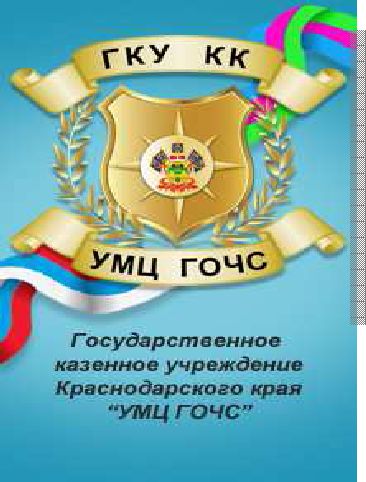 ЗНАТЬ И УМЕТЬ!Правила поведения детей и подростков в чрезвычайных ситуацияхСкорая медицинская помощьПОМНИ!Для вызова скорой медицинской помощи в телефонных сетях населенных
пунктов устанавливается единый номер — 03.Для вызова с сотовых телефонов устанавливается единый номер — 103.Отравление бытовым газом (дымом).удали пострадавшего из загазованной зоны;уложи пострадавшего, обеспечь покой, расстегни одежду, стесняющую дыхание, обеспечь приток свежего воздуха;укрой потеплее;вызови по телефону скорую медицинскую помощь. Позови на помощь соседей;дай выпить пострадавшему, если он в сознании, большое количество чая.Кровотечение.при сильном кровотечении наложи выше раны жгут и затяни его до полной остановки кровотечения, (подложи под жгут записку с указанием времени его наложения);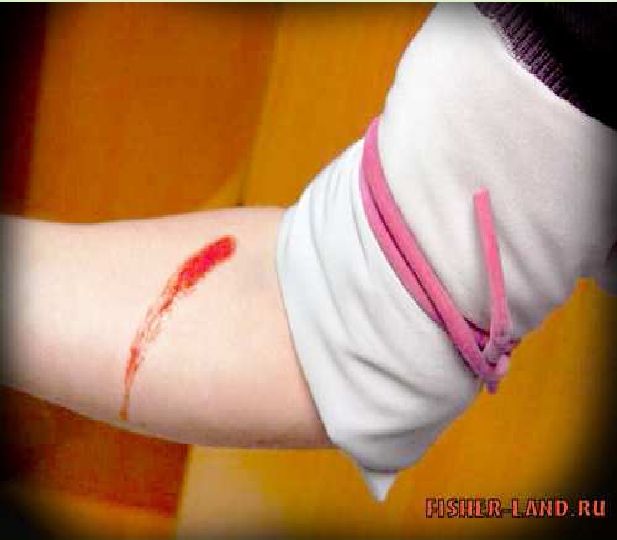 Помни: жгут накладывается не более чем на 1 час летом и 30 минут зимой.вызови скорую медицинскую помощь по телефону;до прибытия врачей наложи на рану давящую повязку.Промывать рану Запрещается.Обморок.положи пострадавшего на спину, приподними ему ноги на 30 см. выше уровня тела;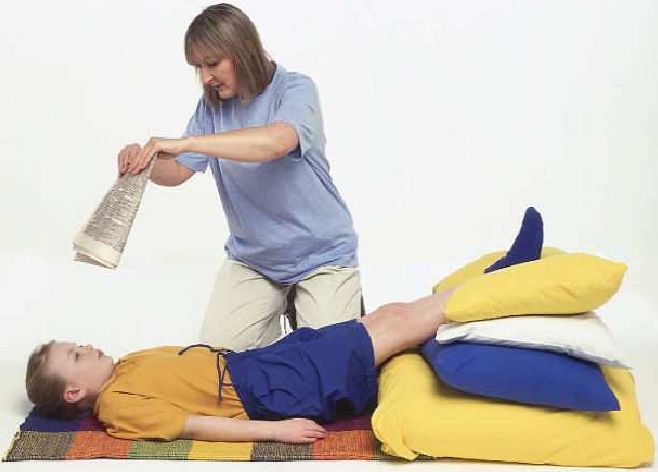 расстегни пострадавшему стесняющую одежду, обеспечь приток свежего воздуха;Запрещается: поднимать пострадавшего в вертикальное положение, давать нюхать нашатырный спирт, брызгать. водой, давать пощечины.Пищевое отравление.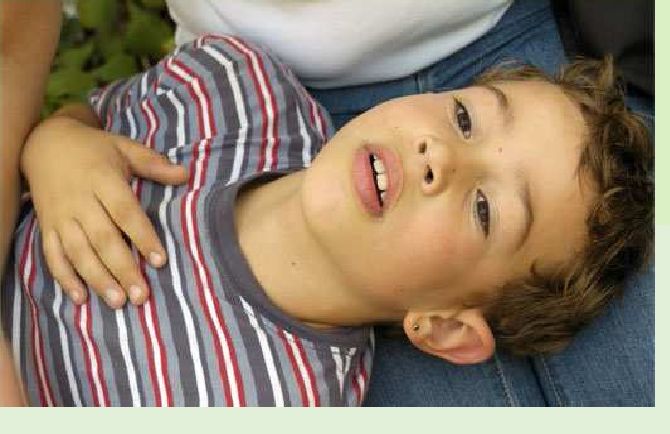 вызови скорую медицинскую помощь по телефону;сделай пострадавшему промывание желудка;дай выпить большое количество воды, чтобы вызвать рвоту;напои теплым чаем, уложи в кровать до прибытия врача.Знание норм и правил поведения при чрезвычайных ситуацияхзалог твоей безопасностиТелефоны экстренных служб -101,102,103,104